Прайс-лист актуален с 18.11.2015 гМы умеем находить интересные, красивые и разумные решения.ДИЗАЙНКатегория сложности определяется дизайнером (цена может поменяться как в +, так и в -). Работа оценивается дизайнером и выполняется после внесения предоплаты в размере не менее 50%. Обслуживание заказа вне очереди и во внеурочное время оплачивается +50% (по согласованию с дизайнером и администрацией).  Деятельность любой компании невозможна без печатной продукции. Листовки и буклеты, брошюры и каталоги,  рассказывающие о компании – все это играет важнейшую роль как в создании имиджа компании, так и в развитии и укреплении  Вашего бизнеса, его узнаваемости на рынке товаров и услуг. Вот почему без услуг дизайнеров - полиграфистов при разработке дизайна рекламной продукции совершенно невозможно обойтись, ведь грамотно разработанный дизайн полиграфии способен творить чудеса. Профессиональный, креативно мыслящий дизайнер  даже обычную листовку сможет сделать эффектной, яркой и интересной.ВИЗИТНЫЕ КАРТОЧКИМинимальный тираж48 шт.Двусторонняя печать- стоимость увеличивается на 30 %Каждый дополнительный цвет методом шелкографии +3,6 рубДИСКОНТНЫЕ КАРТЫНумерация +0,5руб/штШтрих-код (EAN-13) +2руб/штПОЛНОЦВЕТНАЯ ПЕЧАТЬ И КОПИРОВАНИЕПечать производится на профессиональной цифровой печатной машинеXeroxColor-550При печати/копировании формата А4 – цена делится пополам.При печати/копировании формата А4 – цена делится пополам.Двустороннее полноцветное копирование и печать- стоимость увеличивается на 40%. ЧЕРНО-БЕЛАЯ ПЕЧАТЬ И КОПИРОВАНИЕОдносторонняя печать (формат А4)При двусторонней ч/б печати стоимость увеличивается на 100%Ксерокопирование (А4/А3)При двустороннем копировании стоимость увеличивается на 100%.Скидки  действуют при копировании только одного оригинала.ПОЛНОЦВЕТНАЯ ПЕЧАТЬ БОЛЬШИХ ФОРМАТОВПечать производится на HPDesignjetZ2100 photo8-цветная система печати плоттера HP Designjet Z2100 обеспечивает исключительно точную цветопередачу и устойчивость благодаря спектрофометру, впервые встроенному в принтер. С помощью новых восьмицветных чернил HP можно создавать живые цветные и чёрно-белые отпечатки широкого формата. Плоттер идеально подходит для художников-оформителей, фотографов и художников, которым необходимо создавать устойчивые широкоформатные отпечатки высокого качества и решающие экспериментальные отпечатки с точной цветопередачей.Восьмицветные чернила HP позволяют создавать живые, впечатляющие цветные и чёрно-белые отпечатки.ПЕЧАТЬ НА ФУТБОЛКАХФУТБОЛКИбелые с любым изображением, сублимационная печатьРазмеры футболок: 26, 32, 36, 40, 42, 44, 46, 48, 50, 52, 54, 56, 58, 60В стоимость услуги входит цена футболки вместе с нанесенным изображением.За дополнительное нанесение до А4 размера +100 рубФУТБОЛКИчерные с любым изображением (термопленка, сублимация для темных тканей)Размеры футболок: 44, 46, 48, 50, 52, 54, 56Печать на цветных футболках осуществляется в 1 цвет, при необходимости печати в два цвета – цена увеличивается на 300 руб. (цена для стандартной термопленки)В стоимость услуги входит цена футболки вместе с нанесенным изображением.Известная фраза «встречают по одежке…» является настоящей аксиомой в сфере маркетинговых инструментов. Промо-одежда призвана не только легко усиливать рекламное воздействие на потребителя средствами визуальной коммуникации и ассоциативного ряда, но и с успехом реализовывать самые креативные и неординарные решения. БЕЙСБОЛКИ / КЕПКИ с изображениемРазмер наносимого изображения 60-90ммДругой текстильПодушки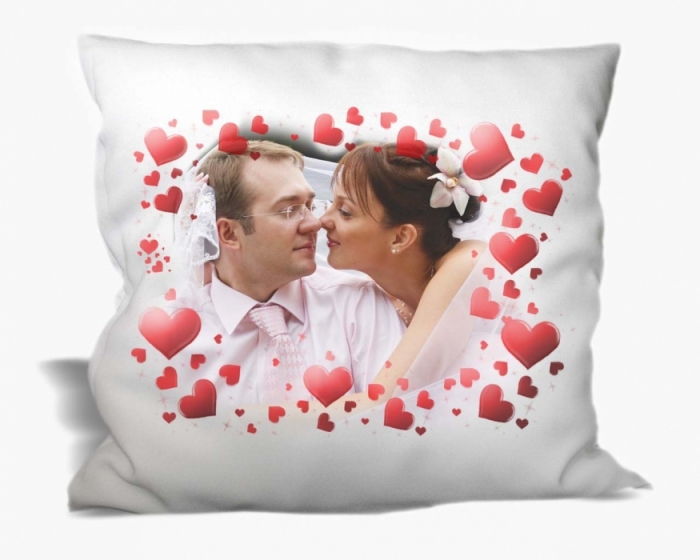 Чехлы для мобильных телефонов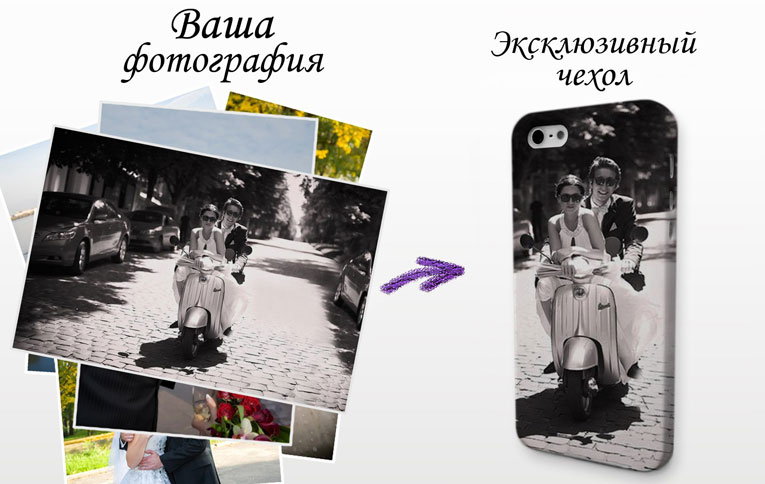 КРУЖКИДругая сувенирная продукцияПоводов для заказа сувенирной продукции может быть огромное множество:съезд представителей филиалов организации, её инвесторов и заказчиков (здесь будет актуальна канцелярия с фирменной символикой);переговоры с потенциальными партнерами;награждение сотрудников, учащихся, общественных деятелей (креативные грамоты, благодарственные письма, значки с эмблемами станут дополнительным стимулом для личностного роста и активности поощряемых);свадьбы, юбилеи и другие личные торжества (очень привлекательно будут выглядеть бокалы и посуда с фотографиями или именами виновников торжества).Сувениры, заказанные у нас, всегда будут напоминать вашим друзьям и клиентам о том, кто их подарил. И воспоминания эти будут самыми приятными, а сувенир поспособствует развитию доверительных отношений с аудиторией. Ведь сувенирная продукция — это один из видов рекламы. А она, как известно, всегда помогала продвигать бизнес людям, стремящимся доказать свой профессионализм и оригинальность.КАЛЕНДАРИ(дизайнерские услуги оплачиваются отдельно)Карманный календарь (70-100мм)Минимальный тираж 8штНастенный календарь А3 (297-420мм)Печать производится на бумаге XeroxColortech120-200 г/м2Календарь настольный«Домик»В стоимость входит печать, подрезка, биговкаЗаказчику календари отпускаются в развернутом видеПерекиднойнастольный календарь «домик»Настенный квартальный календарь  А4(в стоимость входят стандартные календарные блоки)3 навивки, 3 рекламных поля- стоимость 1 календаря увеличивается на 20 руб. Календари с индивидуальной календарной сеткой рассчитываются персонально. Ламинирование обложки(А4,150 мкм) + 60 рублей.Перекидной настенный календарь А4/А3(12 листов+обложка+переплет)ДРУГИЕ РАБОТЫПереплетВ стоимость работ входит прозрачная обложка и темный картон сзади.ЛаминированиеПостпечатные услугиФОТОКНИГИСвадебные ФотокнигиСвадьба - один из наиболее ярких и красочных дней в Вашей жизни! Мы создадим для Вас и Ваших близких уникальную фотокнигу, отражающую ярчайшие моменты этого прекрасного праздника!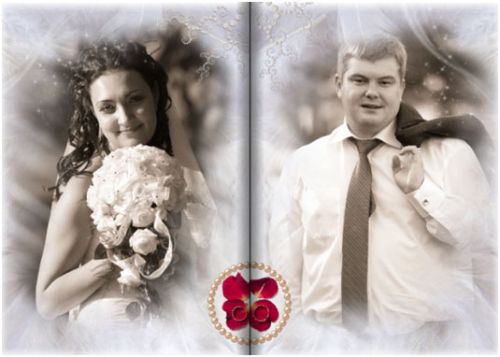 . 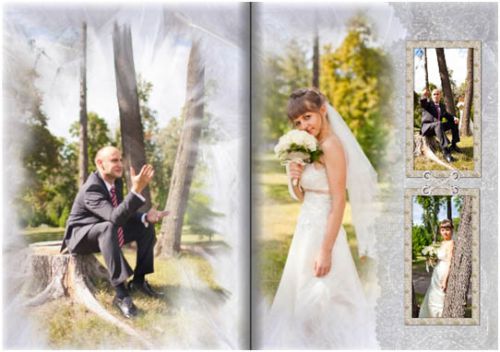 
Детские фотокниги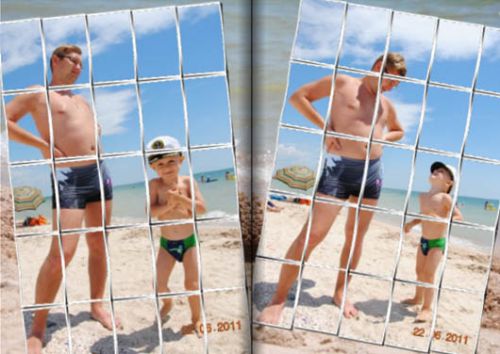 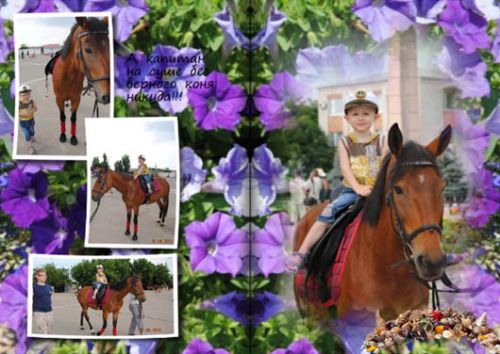 ПутешествияВот уж где просто несметное количество Ваших любимых фотографий!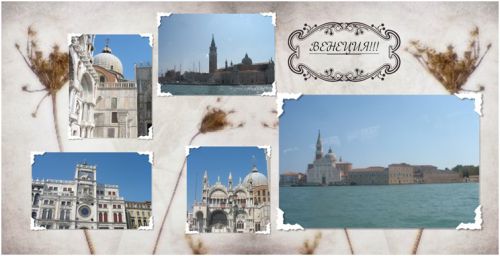 Школьная пораА в школьную пору событий сколько!!! Первоклашки, школьные праздники, различные экскурсии и поездки! Выпускной!!!
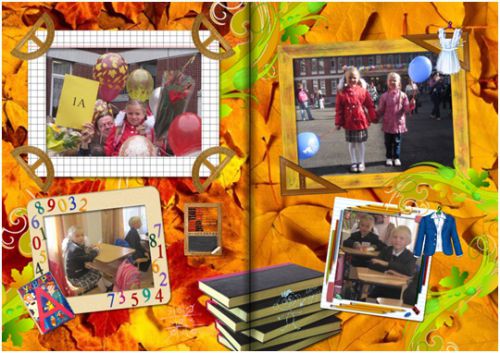  Свободный стиль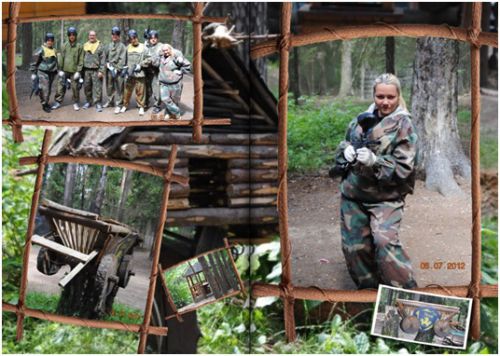 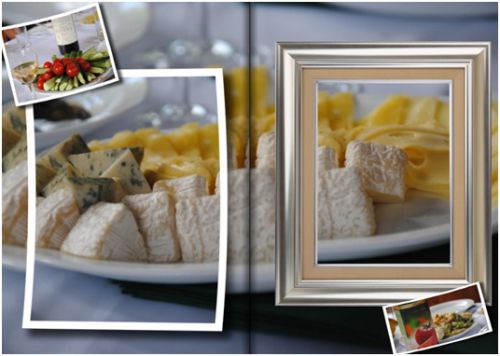 ПЕРЕПЛЕТНЫЕ РАБОТЫСкреплениеВ стоимость работ входитпрозрачная обложка и темный картон сзади.РЕКЛАМНЫЙ ДИЗАЙНЦена (руб)Разработка логотипа(3 варианта)10 000Отрисовка логотипаОт 500Фирменный стиль: логотип, фирменные цвета, фирменный шрифт, визитная карточка, фирменный бланк, конверт25 000Визитная карточкаОт 700Фирменный бланк500Объявление простое текстовое150Конверт500Карманный календарь500Календарь «домик»1000Календарь настольный перекидной2000Календарь настенный1000Календарь настенный перекидной А4/А32200Квартальный календарь        Полоса300,00        Обложка1 000,00Диплом/приглашение/открытка1000,00Листовка (А4) за одну сторонуОт 700,00ПлакатОт 1000,00Буклет А4 (2 сгиба)1500Брошюра, проспект, каталогОт 1500Коллаж из фотографий (в зависимости от количества фотографий)1500-2000Фотокнига, вставка фото в наши макеты (1 страница)185Фотокнига, индивидуальный дизайн (1 страница)435Допечатная подготовка «готового» макета (в зависимости от сложности)От 200Дизайн меню От 1000Набор объявления150РАБОТА С ФОТОГРАФИЕЙ:Ретушь (в зависимости от сложности)300-3000Замена фона (1 объект/человек)300Обработка фотографии             300-500Вставка текста на фотографию50Раскрашивание фото (один человек) (черно-белое в цветное)1000Фотомонтаж (вставка лиц в костюмы)1000Этикетки свадебные/юбилейные500Обработка фото «под масло», «карандашный рисунок» и т.п.От 3000Сканирование А420Кадрирование фотографии 20Цветность/ ТиражОдно-стор4+0Дву-стор4+4Ламинация ГлянцеваяЛаминация матоваяДиз.бумага250-300ШЕЛКОГРАФИЯ 1 цвет,Диз.бумагаTouchCover, Skin, Majestik, Картон, КрафтЭФФЕКТЫ ШЕЛКОГРАФИИ:объемный лак, снег, блестки96+3,804,905,906,908,6820,00 / 15,00 (на бумаге заказчика)+3,00300+3,604,705,706,758,2015,00 / 10,00 (на бумаге заказчика)+2,85500+3,404,405,506,607,4114,00 / 9,00(на бумаге заказчика)+2,701000+3,204,165,406,507,0013,20 / 8,20 (на бумаге заказчика)+2,402000+2,903,774,905,906,3711,70 / 6,70 (на бумаге заказчика)+2,155000+2,503,404,204,204,299,60 /4,60 (на бумаге заказчика)+1,80цветность печатицветность печати50501003005001000200050001+01+064,864,833,114,211,18,92+02+0104,2104,253,523,218,314,73+03+0150,4150,475,230,022,917,6+1+143,043,020,26,54,32,8Объемный лак, снег, блесткиОбъемный лак, снег, блестки+2,0+2,0+2,0+2,0+2,0+1,8+1,7+1,5ТиражГлянцевыеГлянцевыеМатовыеМатовыеодносторонниедвусторонниеодносторонниеДвусторонние1058,009,6010,0012,005046,908,309,0010,8010086,407,708,009,6020166,207,407,509,0050195,606,707,008,40Кол-во копий с 1 оригиналаА3А3, SRA3, г/кв.м.А3, SRA3, г/кв.м.А3, SRA3, г/кв.м.А3, SRA3, г/кв.м.А3, SRA3, г/кв.м.А3, SRA3, г/кв.м.Кол-во копий с 1 оригинала80100120160200-2202502801+80828590951031074+757782859010010510+6769727579838520+5458626771757750+39444752566062100+32343641454952500+262729343842451000+21222325273133Кол-во копий с 1 оригиналаДизайнерская, А3Дизайнерская, А3Дизайнерская, А3НаклейкиКол-во копий с 1 оригиналаДизайнерская, А3Дизайнерская, А3Дизайнерская, А3БумажныеБумажныеСинтетическиеКол-во копий с 1 оригинала215-250250-300Пергамент, 230-250Touch Coverматовые, А4глянец, А41+1551601752006080А5 = 80 р10+80901005878А4 = 100 р50+5870785474А3 = 155 р100+5264725070А2 = 240 р500+4858684262А1 = 454 р1000+4555653545Кол-во листовБелая 80 г/кв.мЦветная 80 г/кв.мКол-во листовБелая 80 г/кв.мЦветная 80 г/кв.м1+10,0020,0050+10,0018,00100+10,0017,00Кол-во копийс 1 оригиналаА4А4А3А3Кол-во копийс 1 оригиналаОдностороннее (1+0)Двустороннее (1+1)1+01+11+10,0020,0030,0060,0050+10,0020,0027,0054,00100+10,0020,002550,00Размер печатиОбычная бумагаМатовая фотобумагаГлянцевая фотобумагаХолст20-30 см----30030050030-40 см30048848884040-60 см400840840120050-70 см65013201320172060-80 см700149014902000(50х80см)ТиражРазмер изображения А4 (200-290мм)Размер изображения А4 (200-290мм)Размер изображения А3 (290-400мм)Размер изображения А3 (290-400мм)ТиражС одной стороны (руб)С двух сторон (руб)С одной стороны (руб)С двух сторон (руб)1+50060060080010+45054054072020+42551051068050+400480480640ТиражРазмер изображения А4 (200-290мм)Размер изображения А4 (200-290мм)Размер изображения А3 (290-400мм)Размер изображения А3 (290-400мм)ТиражС одной стороны (руб)С двух сторон (руб)С одной стороны (руб)С двух сторон (руб)1+70010001000130010+635935935123520+600900900120050+5508508501150Печать на футболке заказчикатермопленкой4507507501050Термопленка 3D XPD (объемная)NEW!!!+400 руб+700 руб+700 руб+1000 рубТермопленка - искристое золотоNEW!!!+400 руб+700 руб+700 руб+1000 рубТермопленка– бархатNEW!!!+400 руб+700 руб+700 руб+1000 рубТермопленка имитация текстиля, белыйNEW!!!+400 руб+700 руб+700 руб+1000 рубТермопленкамедьNEW!!!+400 руб+700 руб+700 руб+1000 рубТермопленка СВЕТООТРАЖАЮЩАЯ NEW!!!+450 руб+800 руб+800 руб+1100 рубТиражБейсболки белые (сублимационная ткань)Бейсболки белые/черные (велюр), нанесение термопленкой1+55060010+49554020+46751050+440480Вид изделияРазмер изображения до А4 (200-290мм)Размер изображения до А4 (200-290мм)Размер изображения до А3 (290-400мм)Размер изображения до А3 (290-400мм)Вид изделияС одной стороны (руб)С двух сторон (руб)С одной стороны (руб)С двух сторон (руб)Рубашка-поло1170147014701770Женская майка с пайетками, ХБ 100%650750750850Размер подушекРазмер изображения от А4до А3Размер изображения от А4до А3Размер подушекС одной стороны (руб)С двух сторон (руб)С дизайном40х40см1100 руб1200+400 руб40х60см1250 руб1400+400 руб50х50см1550 руб1700+400 руб70х70см1750 руб1950+400 рубЧехол/бамперЧехол/бамперСтоимость вместе с чехломiPhone 4550 рубiPhone 5700 рубiPhone 6850 рубiPad mini1050 рубSamsung Galaxy S3450 рубSamsung Galaxy S4550 рубSamsung Galaxy S5700 рубSamsung Galaxy S6850 рубВид изделияТиражТиражТиражТиражВид изделия1+10+20+50+Кружка, внутри  белая500450425400Кружка, внутри цветная 550495467440Термокружка (изображение проявляется при нагревании)650585550520Тарелка с фотографией900850750700Вид изделияТиражТиражТиражТиражВид изделия1+10+20+50+Полотенце с фотографией550495467440Коврик для мыши круглый400360340320Коврик для мыши прямоугольный400360340320Пазл А5490450420390Пазл А4490450420390Пазл А5 магнитный490450420390Пазл Сердце490450420390Магнит виниловый 7-10см80625445Магнит виниловый 10-15см1201008570Магнит виниловый 15-20см210190150135Магнит виниловый 20-30см450390350290Магнит виниловый 25-38см700600540480Пластиковый магнит 65-65  мм КВАДРАТ с вставкой100847060Пластиковый магнит 52-77 мм с вставкой100847060Акриловый фото-брелок, КВАДРАТ, 39-39 мм100847060Акриловый фото-брелок, ПРЯМОУГОЛЬНИК 40-56 мм100847060Бейдж пластиковый 250224190160Брелок автомобильный номер350300250200Тираж16+48+96+500+1000+3000+Неламинированные15128,006,755,223,90Лам 100 мкм глянец201612,5010,008,908,00Лам.100 мкм матовый252115,0012,0010,688,58тираж1+10+50+100+500+1000+Стоимость за ед.1006042362921тираж1+50+100+500+1000+Стоимость за ед.10060483730тираж1+10+50+100+500+1000+Подложка 4+0 250-280 г/м2, блок 12 листов 100-120 г/м2. 250220202188168140тираж1+25+50+100+200+300+500+1000+3 навивки, обложка 297х210мм.,блок 4+0,295х145мм., 3 рекл. поля, люверс3452852122001771551321193 навивки, обложка 297х210мм, блок 3+0, 295х145мм., 1 рекл. Поле, люверс3172471951811501271101051 навивка, обложка 297х210мм, блок 2+0, 295х435., 1 рекл. Поле, люверс 28820817516914012510095тираж1+10+50+100+500+А4480400350318250А3960800700600480Диаметр пруж., кол-во листовМатериал для скрепленияМатериал для скрепленияМатериал для скрепленияДиаметр пруж., кол-во листовПластик.пружинаМеталлич. пружинаТвердый переплетДо 100150150550100+200200550200+250250550Переброшюровка без замены обложек100120300Добавление листов7070300Размер Цена, рубМеньше А430А460А3120Вид услугЦена, руб/ед.Резка на автоматическом резаке (при наличии напусков)10% от стоимости печатиРезка ручная на роликовом резаке (при наличии меток)20% от стоимости печатиРезка ручная на роликовом резаке (без меток, больше 10 изделий на листе)30% от стоимости печатиРезка пачки бумаги50 рублей/резБиговка (прогиб листа)2 руб/сгибПерфорация2 руб/едЛистоподборка0,5 руб/листОкругление углов5 рублей за 4 углаДиаметр пруж., кол-во листовМатериал для скрепленияМатериал для скрепленияМатериал для скрепленияДиаметр пруж., кол-во листовПластик.пружинаМеталлич. пружинаТвердый переплетДо 100150150550100+200200550200+250250550Переброшюровка без замены обложек100120300